ff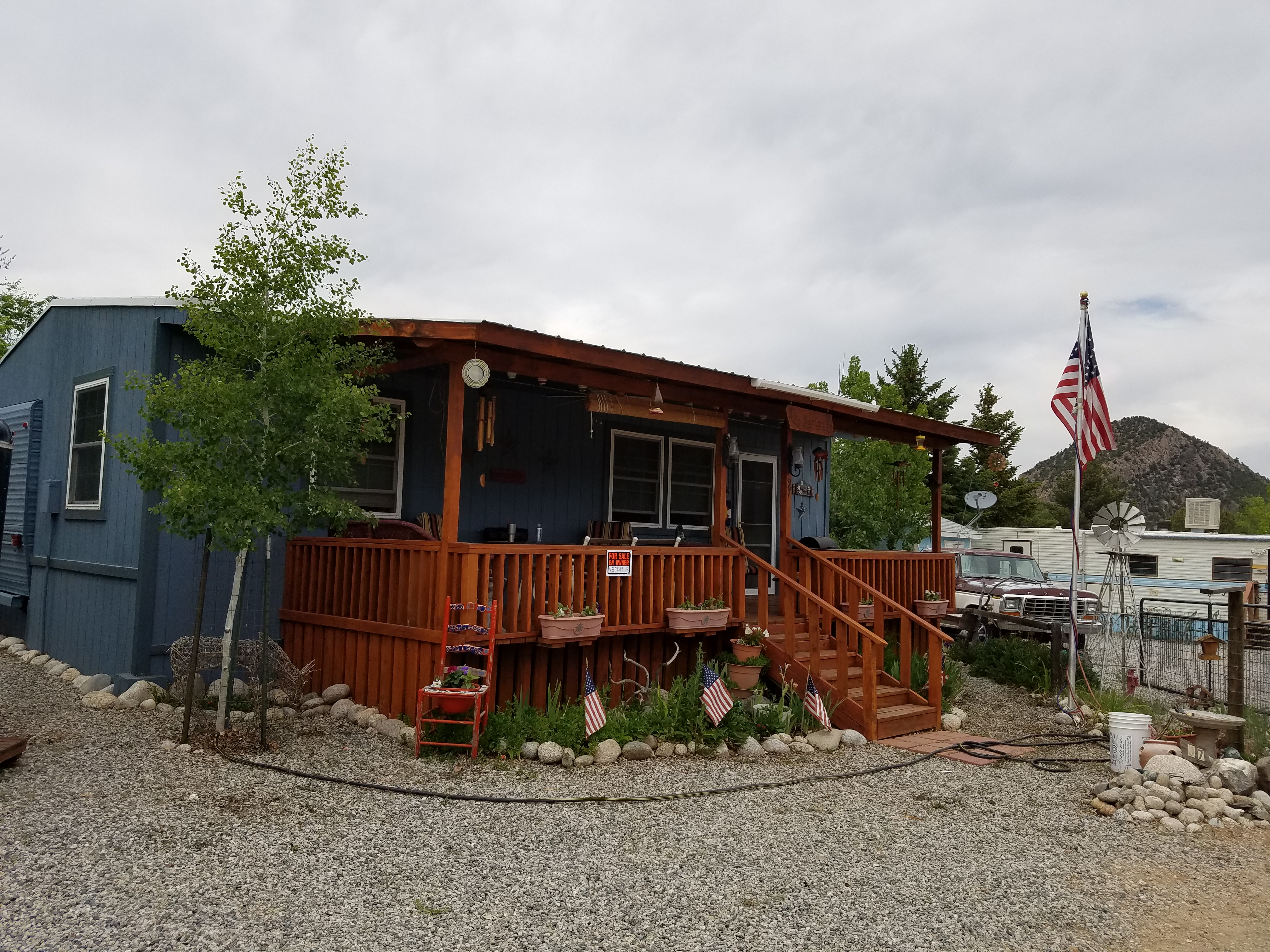 For Sale by Owner, Lot 97 $80,000785-639-3376 or 785-623-1432Chateau Chaparral 10795 CR 197ANathrop, Co.Sale includes a 1994 International 34 ft. Trailer  with a 10’x34 Master BR and Living room addition and redwood deck, completely covered with a metal roof.  Along with a shed and a covered parking.-also included are a small freezer, standard size refrigerator, portable dishwasher and many household furnishings and patio furnishings-home is set up with a gas fire place, winter water, and completely skirted to make it usable year round-Chateau Chaparral is a well established  HOA community-Prime Arkansas River frontage with a private bridge access to Brown’s Canyon Monument-Lot located on Kansas St.-Large community center with washer, dryers, showers and year round access.